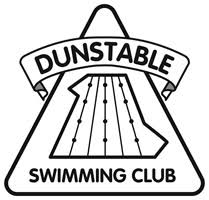 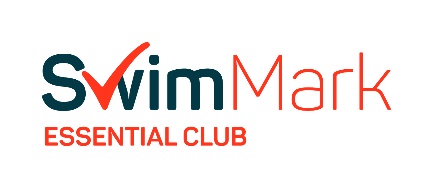 Dunstable Swimming Club Club Championships 2022Gala 1: Saturday 14 May 2022Gala 2: Saturday 11 June 2022The Dunstable Centre, Court Drive, Dunstable, LU5 4JD Warm up 5.30 pm - Start 6.00pmCONDITIONS OF ENTRYClosing date for all entries: Friday 22 April 2022The Gala will be swum under Swim England Laws and Technical Rules and to the Swim England Open Meet Licensing CriteriaAll entrants must be fully paid up members of Dunstable Swimming Club and be Category 1 or 2 members of Swim England.Entries must be submitted on forms available sent to members via email. If a time has been achieved previously it MUST be entered; failure to do so may cause rejection of entry. Please write name, event number, stroke, distance and time (if any achieved) clearly to avoid confusion.The promoter is Sarah Cooper (email internalgalas@dunstableswimmingclub.co.uk) on behalf of Dunstable Swimming Club.Medals will be awarded to 1st, 2nd and 3rd placed swimmers in each age group for each event, plaques will be awarded to 4th, 5th and 6th placed swimmers in each age group for each event.Swimmers will compete for Club Championship trophies in their own age group Academy (an Academy swimmer can be any age, but must train in the Academy Squad), 9/under, 10/11yrs, 12/13yrs, 14/15yrs, and 16/over. Age as at 31st December 2022. Points will be given to places 1-6 and tallied up after both galas.There will be 200m, 100m, 50m, and 25m events. Please refer to the entry form for details of which events are available for your particular age group.25m events are only open to swimmers in the Academy.Academy swimmers may only enter 25m events regardless of age.50m events are only open to swimmers in the 9 & under and 10/11 years age groups 100m events are only open to swimmers 12 years and over.200m Freestyle is open to all age groups with the exception of Academy swimmers.4 x 25m IM are open to swimmers in the 9 & under and 10/11 years age groups (with the exception of Academy swimmers).4 x 50m IM are open to swimmers 12 years and over (with the exception of Academy swimmers).Entry fee - £5.00 per event - payable at time of entry. Entry can by paid online direct to the Club bank account.Ages are as at 31 December 2022All events are Timed Finals and will be seeded according to the time submitted.   On the evening of the meet, swimmers should arrive at the pool by 5.00pm and sign the register to confirm their attendance before entering the changing rooms.  Swimmers wishing to withdraw from an entered event should notify the Stewards before warm up.  They should remain with the Stewards and other swimmers throughout the gala and should be available to swim at least two events before their own.In the event of the gala becoming oversubscribed, entries will be accepted on a first come first served basis.Over the top starts may be used at the referees discretion. The pool is 25m and anti-wave devices will be in place. Results will be posted on the club website and will be supplied to British Swimming for entry into the national ranking database. Presentations will be made at the annual DSC Presentation Evening in November 2022. Trophies will be held for one year and must be returned to the Internal Gala Secretary 14 days before the first gala. Trophy winners are asked to keep the trophy clean and polished.In accordance with Swim England Child Safeguarding Policies and Procedures, any parents or carers of swimmers under the age of 18 who wish to take photographic or video images are requested to focus on their own child as much as reasonably possible and to avoid including other children in those images.  Should you have any concerns about photography or filming please bring them to the attention of the promoter.All participants must observe the safety precautions in operation at The Dunstable Centre. Neither the Promoter nor Dunstable Swimming Club will be responsible for any loss or damage occurring during this meet. Entries to the meet will be held on a computer and consent, as required by the Data Protection Act 2018 to the holding of personal information on computer, will be deemed to have been given by the submission of the entry. Personal data will be available for inspection during the Meet on application to the Promoter.Any matter not covered by these conditions will be determined by the Promoter and Referee, subject to Swim England Laws, Regulations and Technical Rules of Racing.PROGRAMME OF EVENTSGala 1 – 14 May 2022Gala 2 – 11 June 2022SKINS RULESThe term ‘skins’ refers to a series of ‘sudden death’, freestyle finalsThe top six fastest senior male and female swimmers and the top six fastest junior male and female swimmers from the 200m freestyle heats (events 11 & 12) are eligible to participate in the skins event.  It is helpful to know in advance if they wish to be considered for this.The names of the successful swimmers will be announced as soon as possible after the final heat of the 200m freestyle event (together with reserves).  Swimmers must inform the Information Desk immediately if they do not wish to compete so that the places can be offered to the next fastest swimmer.The male and female events will each consist of five rounds under the one start ruleThere will be an interval of 3 minutes between each round of the eventThe start of round one shall be as normal i.e. whistle, take your marks, start signalThe start for the following rounds shall be as follows:-At 10 seconds prior to the start time, one long blast on the whistle, which will be followed 10 seconds later by the ‘start’ signalNOTE:  The command ‘take your marks’ is not givenDisqualified swimmers and swimmers that finish last in a round will be automatically eliminated and take no further part in the eventShould there be an equal last place in a round, no swimmer will be eliminated in that round, but in the following round the number of swimmers to be eliminated will be the same as the number of swimmers involved in the equal last place in the previous round.  In the last round, should there be an equal 1st place the two swimmers shall swim again after an interval of 3 minutesSwimmers shall be allocated a lane based on heat times with the spearhead principal.  They remain in the same lanes for all rounds of the event, unless eliminated, except in the final round when the remaining swimmers will be placed in the middle lanes of the poolRaces for male and female can be run alternatively, which means that a race will be started every 1½ minutesA race may be swum tactically and not necessarily sprinted................the swimmers in the water decide!!Skins races are not licencedDSC – Club Championships 2022Saturday 14 May 2022, Saturday 11 June 2022The Dunstable Centre, Court Drive, Dunstable, LU5 4JD Warm up 5.30 pm - Start 6.00pmENTRY FORMClosing date for all entries: Friday 22 April 2022EventNo.EventEligible Age Groups1/24 x 50m Individual Medley12/13, 14/15, 16+3/44 x 25m Individual Medley9/un, 10/115/6100m Breaststroke12/13, 14/15, 16 +7/850m Breaststroke9/un, 10/119/1025m BreaststrokeAcademy11/12200m Freestyle 9/un, 10/11, 12/13, 14/15, 16+13/1425m BackstrokeAcademyEventNo.EventEligible Age Groups15/1625m ButterflyAcademy17/1850m Butterfly9, 10/1119/20100m Butterfly12/13, 14/15, 16+21/2225m FreestyleAcademy23/2450m Freestyle9/un, 10/1125/26100m Freestyle12/13, 14/15, 16 +27/2850m Backstroke9/un, 10/1129/30100m Backstroke12/13, 14/15, 16 +31Girls Junior Skins Final12 & under (Juniors)32Boys Junior Skins Final12 & under (Juniors)33Girls Senior Skins Final13 & over (Seniors)34Boys Senior Skins Final13 & over (Seniors)NameSquadASA NumberAge at 31.12.22Boy / GirlEventTime (swimmers should enter their best time from the club PB list, SE rankings, or enter a NRT)Time (swimmers should enter their best time from the club PB list, SE rankings, or enter a NRT)Time (swimmers should enter their best time from the club PB list, SE rankings, or enter a NRT)Time (swimmers should enter their best time from the club PB list, SE rankings, or enter a NRT)Time (swimmers should enter their best time from the club PB list, SE rankings, or enter a NRT)Time (swimmers should enter their best time from the club PB list, SE rankings, or enter a NRT)Academy9/UN10/1112/1314/1516/OV4 x 50m IM4 x 25m IM100m Breaststroke50m Breaststroke25m Breaststroke200m Freestyle 25m Backstroke25m Butterfly50m Butterfly100m Butterfly25m Freestyle50m Freestyle100m Freestyle50m Backstroke100m BackstrokeTotal Events entered:Cost per event: £5.00Total Paid:£Payment should be sent to:Dunstable Swimming ClubSort Code: 40-19-30Account Number: 01057103Reference: CLUBCHAMPSSURNAMEPayment should be sent to:Dunstable Swimming ClubSort Code: 40-19-30Account Number: 01057103Reference: CLUBCHAMPSSURNAME